О внесении изменений в постановление администрации Комсомольского района от 14 августа . № 411 «Об утверждении Примерного положения об оплате труда работников муниципальных учреждений Комсомольского района Чувашской Республики, занятых в сфере образования»Руководствуясь постановлением Кабинета Министров Чувашской Республики от 27 июня . № 233 «О внесении изменений в постановление Кабинета Министров Чувашской Республики от 13 сентября . № 377», администрация Комсомольского района Чувашской Республики п о с т а н о в л я е т:1. В абзаце первом пункта 7.1.2 раздела VII.I  Примерного положения об оплате труда работников муниципальных учреждений Комсомольского района Чувашской Республики, занятых в сфере образования, утвержденного постановлением администрации Комсомольского района Чувашской Республики от 14 августа . 
№ 411(с изменениями от 22 февраля 2018 года № 79), слово «сентября» заменить словом «июня».2. Настоящее постановление вступает в силу после дня его подписания и распространяется на правоотношения, возникшие с 01 июня 2016 года.Глава администрацииКомсомольского района                                                                                А.Н. Осипов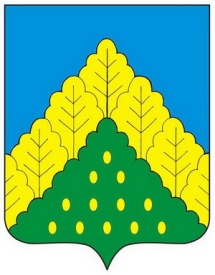 ЧĂВАШ РЕСПУБЛИКИНКОМСОМОЛЬСКИ  РАЙОНĔН АДМИНИСТРАЦИЙЕЙЫШĂНУ04.07.2018 ç. № 335Комсомольски ялĕАДМИНИСТРАЦИЯ КОМСОМОЛЬСКОГО РАЙОНАЧУВАШСКОЙ РЕСПУБЛИКИПОСТАНОВЛЕНИЕ  04.07.2018 г. № 335с. Комсомольское